Tijd: 		10.00 uur inloop met koffie
		10.30 – 12.00 uur A.L.V.
		12.00 – 13.00 uur presentatie Ron van Doorn
		13.00 – 14.00 uur aangeboden lunch
		14.00 – 15.00 uur presentatie Guy van Rijn
		15.00 – 16.30 uur boek en verkoop beursPlaats: 		Wijkcentrum de Ark van Oost
		Cipresstraat 154
		6523 HR NIJMEGENAGENDA:	Opening en vaststellen van de agenda	Openingswoord van de voorzitter	De A.L.V. is in oktober 2020 digitaal gehouden; de door de leden goedgekeurde 	besluiten vindt u in het verslag van de ALV 2020 ( zie website, besloten deel).         	Verslag van de secretaris over 2019-2020  (zie website, besloten deel)	Jaarboek nummer  9 (2021) en 10  
                            -  vormgeefster / vormgever
                            - vergoeding hoofdredacteur	Financieel verslag 2020, bijgestelde prognose 2021 en prognose 2022.
             (zie website, besloten deel)
		- Vaststellen Jaarrekening 2020
		- Instemming bijgestelde prognose 2021  en prognose 2022	Verslag van de kascommissie over 2020
		-      Benoeming kascommissie 2021 	Verslag van de webmaster 	Bestuurssamenstelling: 
		- Volgens het rooster van aftreden treden dit jaar Rutger der Kinderen en 
                               Trudy van Dinter-Bons af. Zij stellen zich herkiesbaar.
                               (her)benoemingen bestuursleden
		- extra aandacht voor marketing en PR	AHDRC: voorstel tot verlening van het collectieve lidmaatschap.	Rondvraag	Sluiting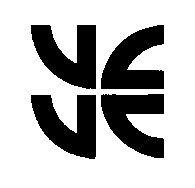 Agenda Algemene Ledenvergadering Vereniging Vrienden Etnografica7 november 2021